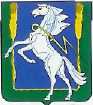 Администрация Теченского сельского поселенияСосновского муниципального района Челябинской областиПОСТАНОВЛЕНИЕ______________________________________________________________«21» мая 2021г. № 08п. ТеченскийО назначении гарантирующей организации для водоснабжения и водоотведения на территорииТеченского сельского поселения В целях реализации Федерального закона от 7 декабря 2011 года № 416-ФЗ «О водоснабжении и водоотведении», в соответствии с Федеральным законом от 6 октября 2003года № 131-ФЗ «Об общих принципах организации местного самоуправления в Российской Федерации», с целью организации надлежащего и бесперебойного централизованного водоснабжения на территории Теченского сельского поселения Сосновского муниципального района Челябинской области. Администрация   Теченского сельского поселения,ПОСТАНОВЛЯЕТ:Назначить гарантирующей организацией, осуществляющей водоснабжение на территории Теченского сельского поселения, ООО «Теченское ЖКХ», директор Степанян Шаварш Сахакович. Гарантирующей организации ООО «Теченское ЖКХ» обеспечить водоснабжение объектов капитального строительства абонентов, присоединенных в установленном порядке к централизованной системе водоснабжения в пределах зоны деятельности.Гарантирующей организации ООО «Теченское ЖКХ» заключить с собственниками, арендаторами жилых и нежилых помещений, лицами, обладающими правом оперативного управления либо хозяйственного ведения на такие помещения, договоры, необходимые для обеспечения надежного и бесперебойного водоснабжения в соответствии с требованиями законодательства Российской Федерации. 4. Обнародовать настоящее постановление на информационных стендах на территории Теченского сельского поселения, разместить на официальном сайте поселения в сети «Интернет» и направить настоящее постановление директору ООО «Теченское ЖКХ»5.   Контроль за исполнением данного постановления оставляю за собой.Глава Теченского сельского поселения			                В.Ф.Сурашева